О сверке исходных данных для проведения расчетов распределения межбюджетных трансфертов на 2024 год и на плановый период 2025 и 2026 годовВ соответствии со статьей 138 Бюджетного кодекса Российской Федерации, статьей 4 Закона Брянской области от 02.11.2016 №89-З «О межбюджетных отношениях в Брянской области», распоряжением Правительства Брянской области от 05.06.2023 №101-рп «Об установлении сроков составления проекта областного бюджета и проекта бюджета территориального фонда обязательного медицинского страхования Брянской области на 2024 год и на плановый период 2025 и 2026 годов»ПРИКАЗЫВАЮ:Утвердить прилагаемый Порядок проведения сверки исходных данных для проведения расчетов распределения межбюджетных трансфертов на 2024 год и на плановый период 2025 и 2026 годов с органами местного самоуправления муниципальных районов (муниципальных округов, городских округов).Контроль за исполнением настоящего приказа возложить на заместителя директора департамента А.В. Аксененко.Заместитель ГубернатораБрянской области							Г.В. ПетушковаУТВЕРЖДЕНприказом департамента финансовБрянской областиот ________________№_______   Порядок проведения сверки исходных данных для проведения расчетов распределения межбюджетных трансфертов на 2024 год и на плановый период 2025 и 2026 годов с органами местного самоуправления муниципальных районов (муниципальных округов, городских округов)Настоящий Порядок определяет процедуру сверки исходных данных для проведения расчетов распределения межбюджетных трансфертов на 2024 год и на плановый период 2025 и 2026 годов с органами местного самоуправления муниципальных районов (муниципальных округов, городских округов).Департамент финансов Брянской области (далее - Департамент) производит сверку исходных данных, используемых для расчета межбюджетных трансфертов бюджетам муниципальных районов (муниципальных округов, городских округов).Департамент в срок, установленный распоряжением Правительства Брянской области от 05.06.2023 №101-рп «Об установлении сроков составления проекта областного бюджета и проекта бюджета территориального фонда обязательного медицинского страхования Брянской области на 2024 год и на плановый период 2025 и 2026 годов»:размещает исходные данные в части расходов и в части доходов, используемые для расчетов межбюджетных трансфертов на официальном сайте Департамента в разделе «Финансовая политика» подразделе «Межбюджетные отношения»;проводит сверку исходных данных с органами местного самоуправления муниципальных районов (муниципальных округов, городских округов).Процедура, предусмотренная пунктом 3 настоящего приказа, производится отделом межбюджетных отношений с муниципальными образованиями, отделом налоговых и неналоговых доходов и отраслевыми отделами Департамента.В целях выполнения процедуры, предусмотренной пунктом 3 настоящего приказа, отделы Департамента, указанные в пункте 4 настоящего приказа:осуществляют сбор, анализ и консолидацию необходимой для сверки исходных данных информации;отдел межбюджетных отношений с муниципальными образованиями размещает исходные данные для расчета дотации на выравнивание бюджетной обеспеченности муниципальных районов (муниципальных округов, городских округов) на официальном Интернет–сайте Департамента;рассматривают письма органов местного самоуправления муниципальных районов (муниципальных округов, городских округов) о подтверждении исходных данных, используемых для расчетов распределения межбюджетных трансфертов, за подписью главы администрации муниципального образования и начальника финансового органа муниципального образования;в случае возникновения разногласий по отдельным показателям исходных данных со стороны органов местного самоуправления муниципальных районов (муниципальных округов, городских округов) рассматриваются письменные подтверждения региональных (федеральных) исполнительных органов власти (органов местного самоуправления), ответственных за формирование и сбор показателей исходных данных, по которым необходимо произвести корректировку, за подписью руководителей данных органов, уточняющие ранее представленные показатели исходных данных по органу местного самоуправления конкретного муниципального образования.В случае отсутствия в срок, указанный в пункте 3 настоящего Порядка, письменного подтверждения от органа местного самоуправления, либо подтверждения регионального (федерального) органа исполнительной власти, ответственного за формирование и сбор показателей исходных данных, по которым необходимо произвести корректировку, Департаментом для расчетов межбюджетных трансфертов по данному органу местного самоуправления принимаются исходные данные, доведенные Департаментом до органов местного самоуправления области в соответствии с пунктом 3 настоящего Порядка. 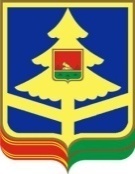 ДЕПАРТАМЕНТ ФИНАНСОВ БРЯНСКОЙ ОБЛАСТИДЕПАРТАМЕНТ ФИНАНСОВ БРЯНСКОЙ ОБЛАСТИДЕПАРТАМЕНТ ФИНАНСОВ БРЯНСКОЙ ОБЛАСТИПРИКАЗПРИКАЗПРИКАЗПРИКАЗ№ г. Брянскг. Брянскг. Брянскг. Брянск